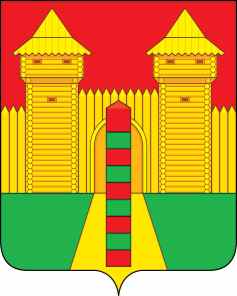 АДМИНИСТРАЦИЯ  МУНИЦИПАЛЬНОГО  ОБРАЗОВАНИЯ «ШУМЯЧСКИЙ   РАЙОН» СМОЛЕНСКОЙ  ОБЛАСТИПОСТАНОВЛЕНИЕот 18.12.2023г. № 584_______          п. ШумячиВ связи с кадровыми изменениями в Администрации муниципального образования «Шумячский район» Смоленской областиАдминистрация муниципального образования «Шумячский район» Смоленской областиП О С Т А Н О В Л Я Е Т:1. Внести в постановление Главы муниципального образования «Шумячский район» Смоленской области от 08.09.2008 года № 375 «О создании Антинаркотической комиссии муниципального образования «Шумячский район» Смоленской области» (в редакции постановления Главы муниципального образования «Шумячский район» Смоленской области от 04.03.2010 года № 99, постановлений Администрации муниципального образования «Шумячский район» Смоленской области от 20.07.2010 г. № 126, от 20.10.2010 г. № 260, от 21.03.2011 г. № 115, от 22.07.2011 г. № 297, от 18.11.2011 г. № 485, от 07.02.2013 г. № 48, от 09.07.2013 г. № 314, от 24.12.2013 г. № 625, 16.02.2015 г. №84, от 27.03.2017 г. №250, от 09.02.2018 г. №52, от 26.03.2019 г. № 159, от 17.12.2020 г. №630, от 16.06.2022 г. №297а, от 15.06.2023 г. №269), следующие изменения:Утвердить состав Антинаркотической комиссии муниципального образования «Шумячский район» Смоленской области в новой редакции согласно приложению.2. Контроль за исполнением настоящего постановления оставляю за собой.И.п. Главы муниципального образования «Шумячский район» Смоленской области                                               Д.А. КаменевСОСТАВАнтинаркотической комиссии муниципального образования «Шумячский район» Смоленской областиО внесении изменений в постановление Главы муниципального образования «Шумячский район» Смоленской области от 08.09.2008 г. № 375 Приложениек постановлению Администрации муниципального образования «Шумячский район» Смоленской областиот «_08_»___09     2008г.  №  _375___(в редакции от 18.12.2023г. № 584)КаменевДмитрий Анатольевич-И.п. Главы муниципального образования «Шумячский район» Смоленской области, председатель Комиссии;Удалой Денис Владимирович-начальник ПП по Шумячскому району МО МВД России «Рославльский», заместитель председателя Комиссии (по согласованию);ФаленковАлексей Николаевич-ведущий специалист – секретарь Административной комиссии муниципального образования «Шумячский район» Смоленской области, секретарь Комиссии;Члены Комиссии:Члены Комиссии:Члены Комиссии:ГалковскаяЛюбовь Ивановна-заведующая «Шумячской участковой больницей» ОГБУЗ «Рославльская ЦРБ»                  (по согласованию);Семенова Татьяна Георгиевна-начальник Отела по культуре и спорту Администрации муниципального образования «Шумячский район» Смоленской области;Лопаткин Виктор Васильевич-начальник отделения по контролю за оборотом наркотиков МО МВД России «Рославльский» (по согласованию);Кулешова Ирина Григорьевна-начальник Отела по образованию Администрации муниципального образования «Шумячский район» Смоленской области;Елагин Игорь Владимирович-сотрудник Отдела в г. Десногорск УФСБ России в Смоленской области  (по согласованию).